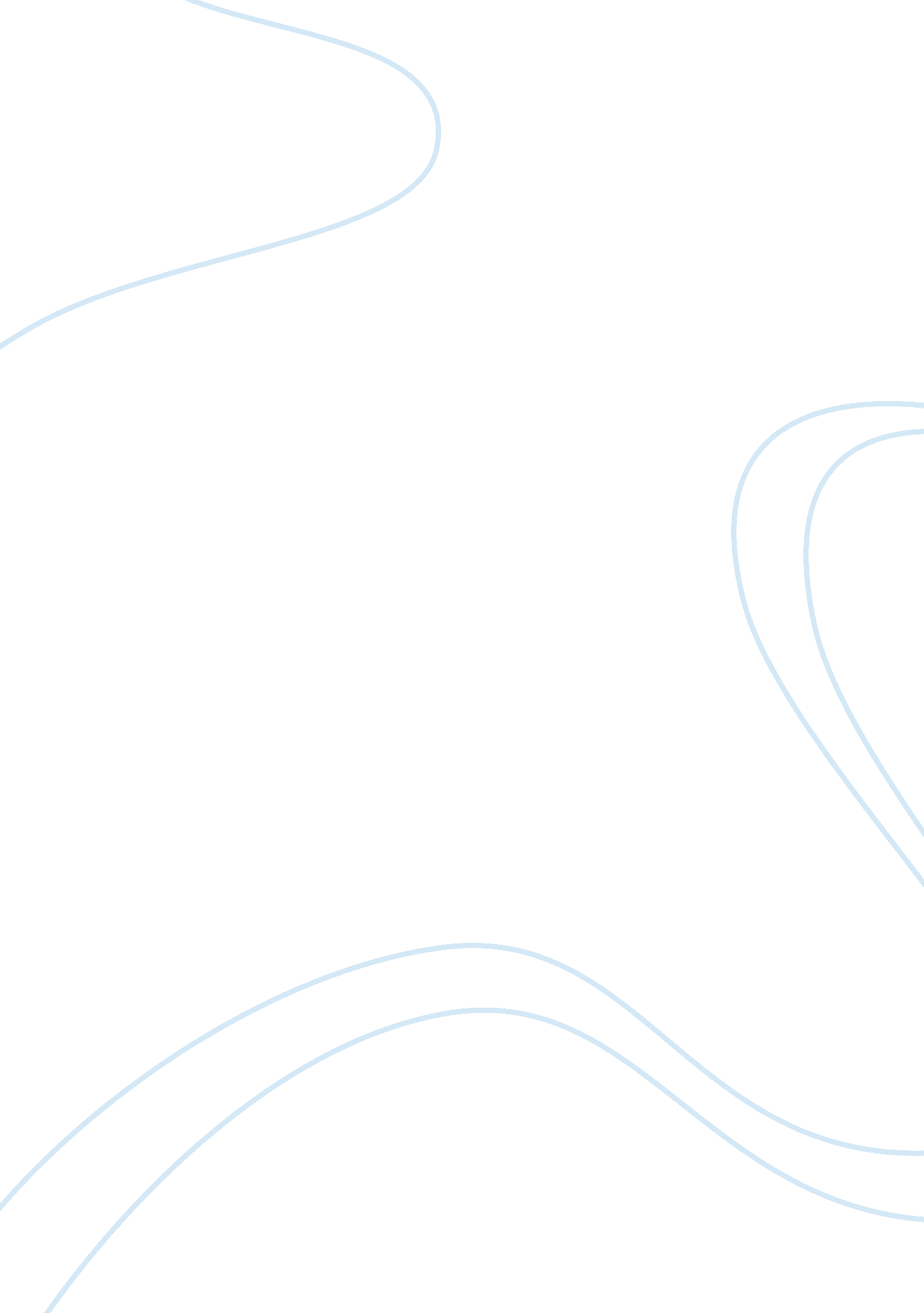 Urban design and new professionCountries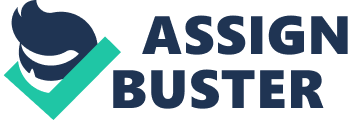 Urban design Overview 
What is built-up design? Urban conceive is the method of organizing the personal scene for life in towns, small towns and small towns. It is the art of doing topographic points. It engages the conceive of constructions, assemblies of constructions, infinites and countrysides, and puting up the methods that make booming development possible. Why are so legion locations so terribly designed? Why are the locations we are building so distinguishable from the locations we like? So legion new enlargement snuff out what makes a location exceptional and give the consequence of holding been conceived ( if that is the word! ) by person with no sense of what makes a booming topographic point. Why is so much development so terribly designed? The item that 84 per centum of planing entries are drawn up by person with no conceive instruction may hold certain thing to make with it. But being taught in conceive does non necessarily mean that the person to fault for the development will gestating certain thing that might do a booming topographic point. After all, they may non hold glimpsed that as their occupation. They may hold been gestating merely of restricted and short-run purposes: to build certain thing that the developer can cover rapidly ; or to help the edifice 's users, other than doing a more pleasing know-how for individuals transient by. 
The public involvement is broader, and longer term. Urban conceive petitions to individuals who are involved in more than merely the conceive of a solitary building or the concerns of a lone user. What gets built-up interior decorators out of bed in the morning is the difference of gestating a location that will be utilized and relished by a wide assortment of distinguishable individuals for distinguishable grounds, non merely now but in old ages to come. A new profession Urban conceive is one of the newest professions. The grade ‘ urban interior decorator ' is little more than 25 old ages old. Much of what built-up interior decorators do – organizing the locations where we reside – was finished by professionals of diverse types before so, but the occupation was glimpsed from the point of view of specific professions. Architects and contrivers utilised to postulate about the maps of their two professions. Architects would impeach contrivers of impeding with aesthetic personal businesss about which they were non trained to judge. Planners would impeach designers of gestating constructions entirely as things, with small attempt to take history of their context or of their expected influence on the milieus. In 1978 some designers and contrivers called a armistice. This adept sniping is unpointed, they said. We have certain thing in common: we are all in the endeavor of doing topographic points. That should be the basis of our employed together. Peoples with a mission The Urban Design Group was formed, and shortly designers, contrivers, countryside designers, applied scientists, public originative persons and a assortment of other professionals were confirming their house promise to built-up design. Their aim was to alter how the naturalenvironmentwas shaped. They contended that designers should be worried with the location, non merely with gestating a building to carry the client 's claims entirely. Planners should be worried, non merely with land usage, but with the personal form of development. Landscape architecture should be engaged in look intoing and groking sites at the start of the designing and conceive method, other than being conveyed in at a late phase to mask unattractive constructions with some planting. Highway applied scientists should utilize their abilities to do locations that are delighting to be in and to saunter through, other than concentrating narrowly on keeping the traffic traveling. Modern built-up conceive can be advised as portion of the broader control and regard of Urban planning. Indeed, Urban planing started as a action chiefly used by with personal businesss of built-up design. Works for illustration Ildefons Cerda 's General Theory of Urbanization ( 1867 ) , Camillo Sitte 's City Planning Harmonizing to Artistic Principles ( 1889 ) , and Robinson 's The Improvement of Cities and Towns ( 1901 ) and Modern Civic Art ( 1903 ) , all were chiefly worried with built-up conceive, as did the subsequent City Beautiful motion in North America. 'Urban design ' was foremost utilized as a characteristic period whenHarvardUniversity hosted a sequence of Urban Design Conferences from 1956. These seminars supplied a phase for the commencing of Harvard 's Urban Design plan in 1959-60. The Hagiographas of Jane Jacobs, Kevin Lynch, Gordon Cullen and Christopher Alexander became important plants for the school of Urban Design. Gordon Cullen 's The Concise Townscape, foremost released in 1961, and moreover had a big purchase on legion built-up interior decorators. Cullen analyzed the customary originative attack to town conceive of theoreticians for illustration Camillo Sitte, Barry Parker and Raymond Unwin. He conceived the impression of 'serial vision ' , characterizing the built-up countryside as a sequence of associated infinites. Jane Jacobs ' The Death and Life of Great American Cities, released in 1961, was moreover a accelerator for involvement in constructs of built-up design. She critiqued the Modernism of CIAM, and claimed that the publically ownerless infinites conceived by the ‘ city in the park ' thought of Modernists were one of the major causes for the increasing offense rate. She contended instead than for an 'eyes on the street ' attack to village designing, and the Resurrection of major public infinite case in points, for illustration roads and rectangles, in the conceive of metropoliss. Kevin Lynch 's The Image of the City of 1961 was furthermore seminal to the action, particularly with considers to the impression of discernability, and the lessening of built-up conceive thought to five fundamental constituents - paths, vicinities, margins, nodes, landmarks. He moreover made good liked the usage of mental charts to groking the town, other than the planar personal expert designs of the predating 50 old ages. Other outstanding plants encompass Rossi 's Architecture of the City ( 1966 ) , Venturi 's Learning from Las Vegas ( 1972 ) , Colin Rowe 's Collage City ( 1978 ) , and Peter Calthorpe 's The Following American Metropolis ( 1993 ) . Rossi presented the impressions of 'historicism ' and 'collective memory ' to built-up conceive, and suggested a 'collage metaphor ' to gain the montage of new and older types inside the indistinguishable built-up infinite. Calthorpe, on the other manus, evolved a pronunciamento for sustainable built-up home by intermediate denseness home, every bit good as a conceive manual for building new towns in understanding with his impression of Transit Oriented Development ( TOD ) . Bill Hillier and Julienne Hanson in `` The Social Logic of Space '' (1984) presented the impression of Space Syntax to calculate how action patterns in towns would help to built-up verve, anti-social demeanor and fiscal success. The attraction of these plants produced in periods for illustration 'historicism ' , 'sustainability ' , 'livability ' , 'high value of built-up constituents ' , etc. go mundane idiom in the country of built-up planning. 